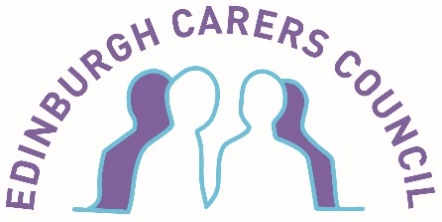 Edinburgh Carers Council
Recruitment Equalities Monitoring FormTo help us evaluate our recruitment methods we would be grateful if you would complete this Equalities Monitoring Form.It helps us to monitor diversity and find out if people with protected characteristics under the Equality Act 2010 are interested in working with us. Completion of the form or any part of it is voluntary and the information will be treated as strictly confidential and used in an anonymous way for statistical monitoring purposes only.Please do not write your name or anything else that could identify you on the form. Please return this form with your application - it will be separated from your application form by someone who is not involved in the selection process.Date:How did you hear about the vacancy for the post?Your age: 			yearsPlease state whether you consider yourself to have		Yes	     No
a disability:								Please mark as appropriate
If yes, please tell us about it, for example mental health issue, physical disability, visual disability, hearing disability.Do you identify with the gender you were assigned at birth? 	Yes         No									Please mark as appropriateAre you….								Please mark as appropriateDivorced or separated 		married or in a civil partnership	
Single					widowed or surviving partner Are you pregnant, or have you had a baby in the last 12 months?   Yes    	No  
									Please mark as appropriateWhat is your religion or belief? 				Please mark as appropriate	
Buddhist						Christian
Hindu							Jewish
Muslim						Sikh
None							Other
please specifyAre you...							Please mark as appropriatefemale						male How do you describe your sexual orientation?		Please mark as appropriate
Bisexual				Gay man
Gay woman / lesbian		Heterosexual / straight
Other
please specify
 	What is your ethnic group?
Choose ONE section from A to E, then tick the appropriate box to indicate your ethnic group.A	White	 	Gypsy or Traveller		Irish		Other British		Scottish		Any other White background, please specifyB	Mixed or multiple ethnic backgrounds		Any mixed background, please specifyC	Asian, Asian Scottish, or Asian British		Bangladeshi		Chinese		Indian		Pakistani		Any other Asian background, please specifyD	Black, Black Scottish, or Black British		African		Caribbean		Any other Black background, please specifyE	Other ethnic background		Any other background, please specifyEdinburgh Carers Council is a charity registered in Scotland no: SC 028469Registered at address: 14 Links Place, Edinburgh, EH6 7EZ